HÁBITOS DE HIGIENENos protegemos  lavándonos la mano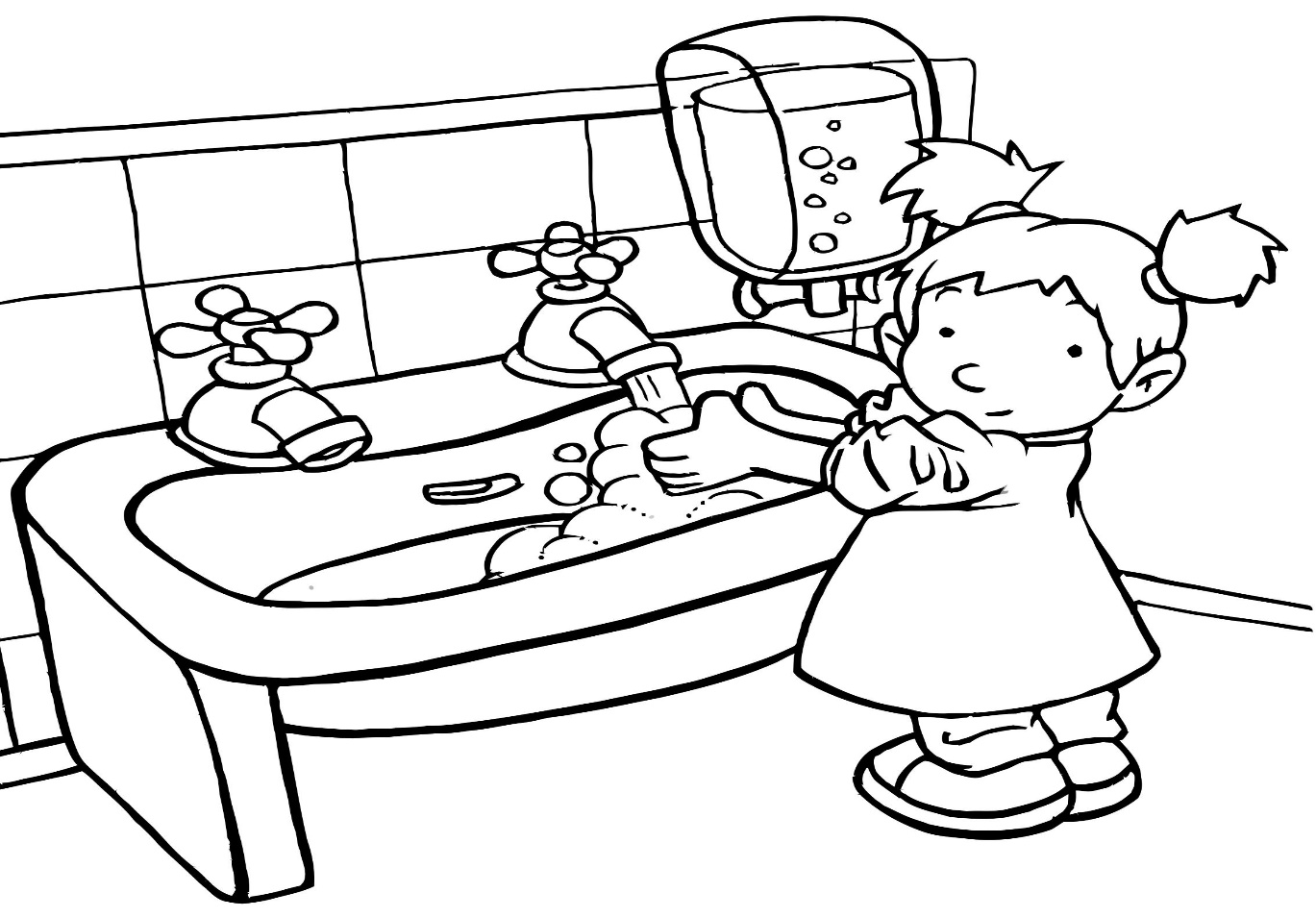 A lavarse los Dientes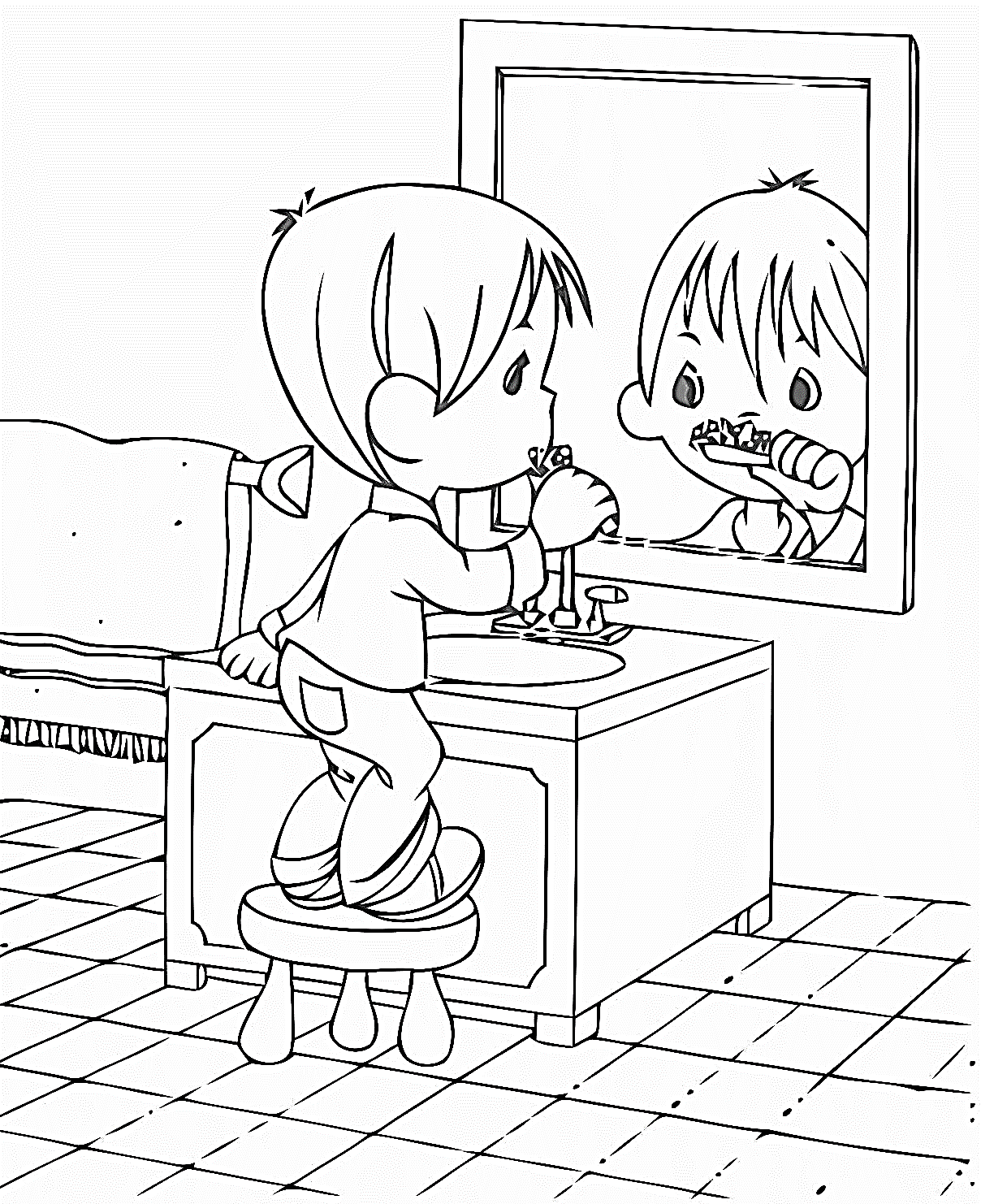 HÁBITOS DE HIGIENEColorea.HÁBITOS DE HIGIENEColorea HÁBITOS DE HIGIENEComentamos - Pintamos.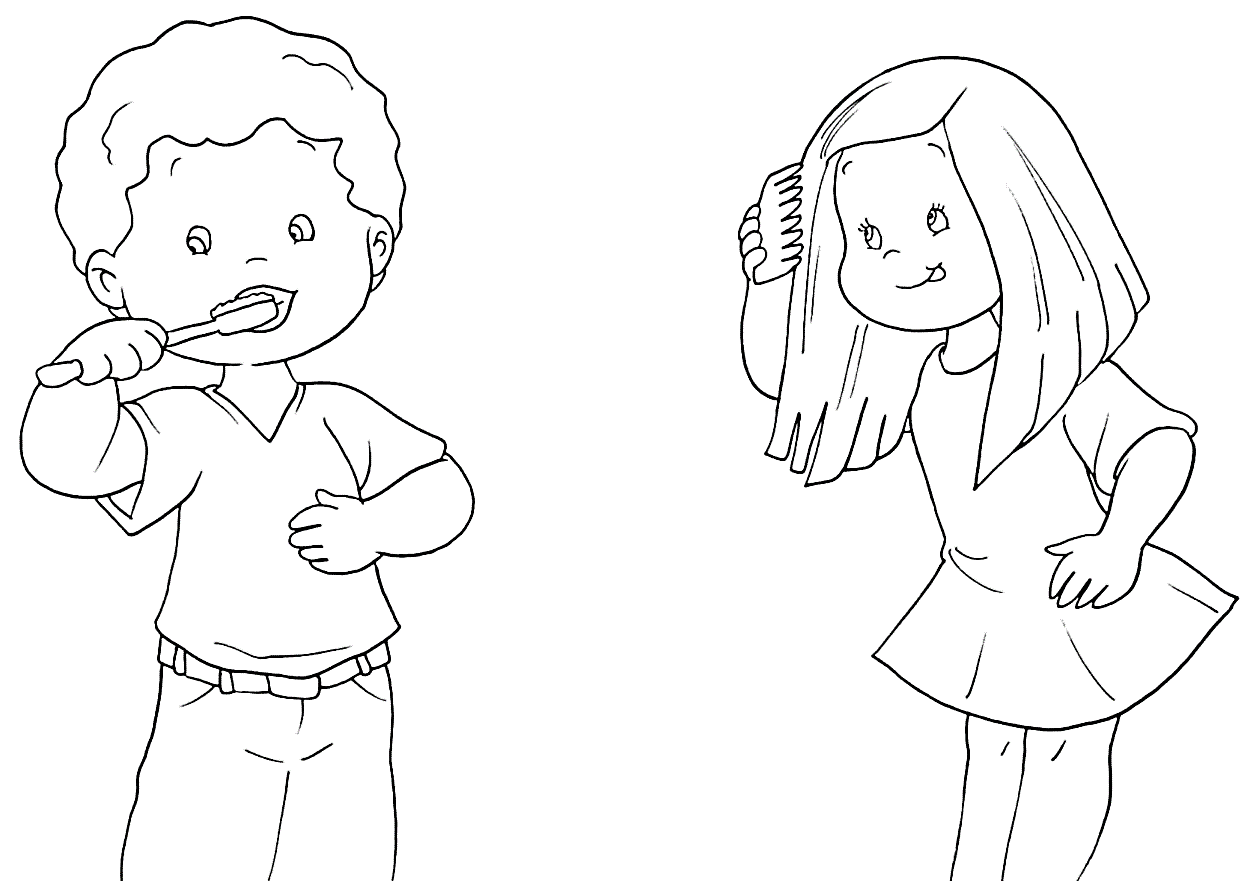 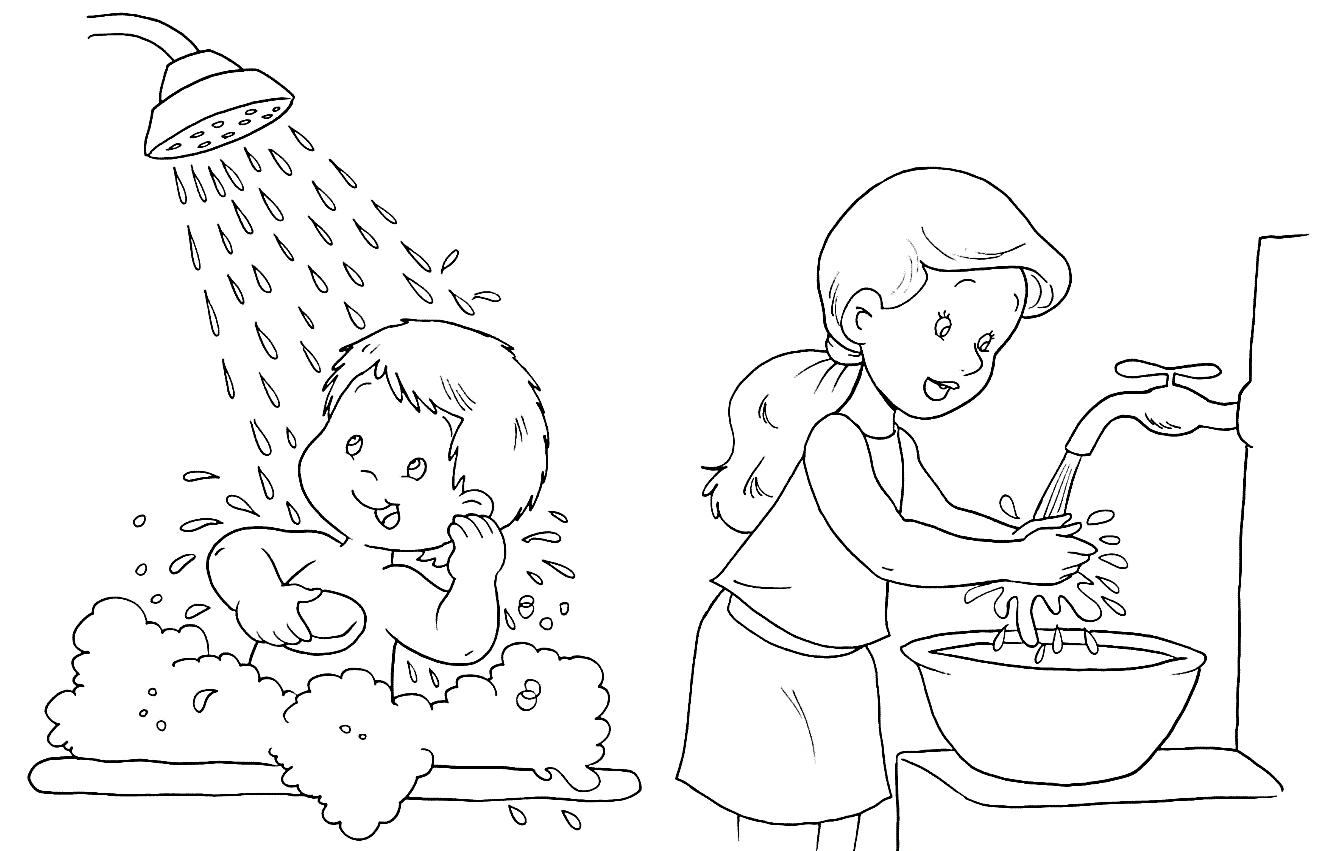 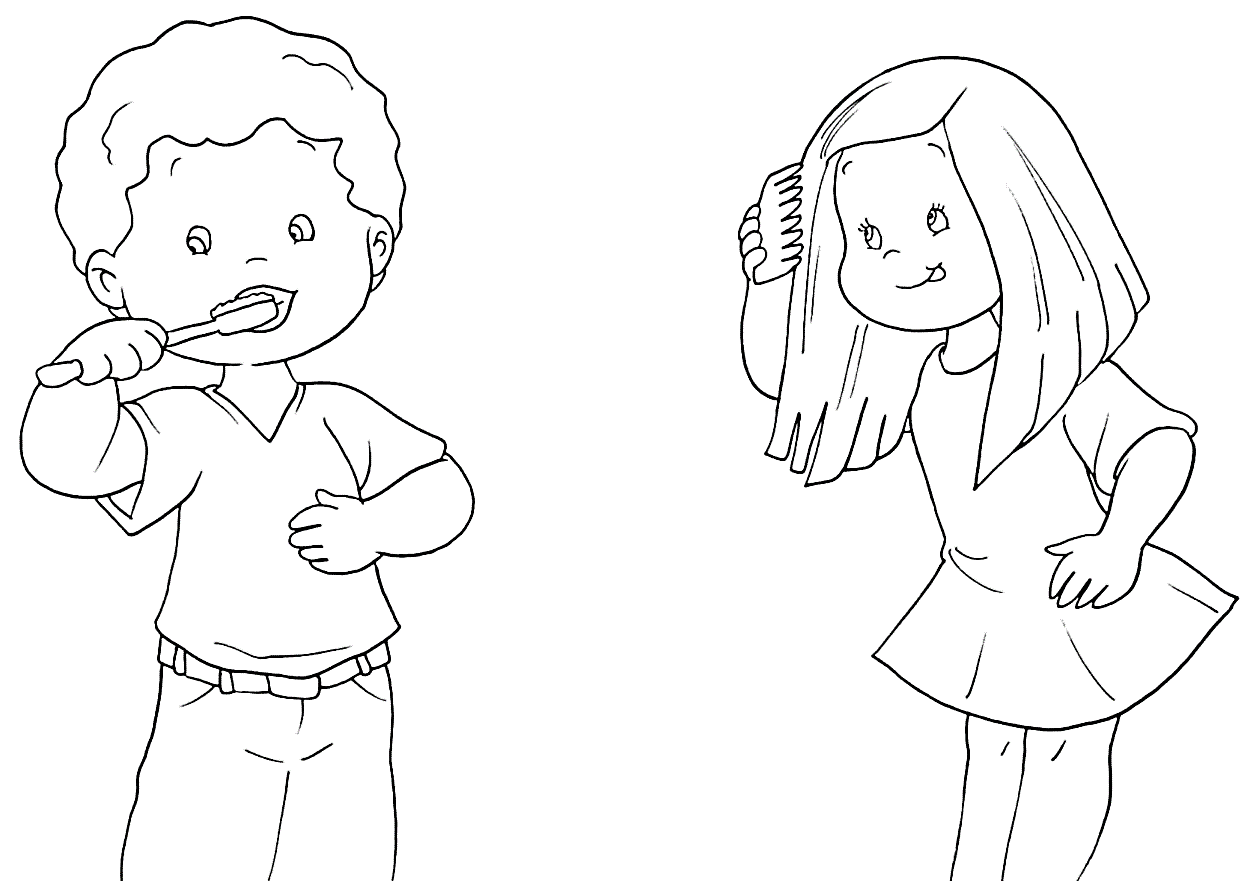 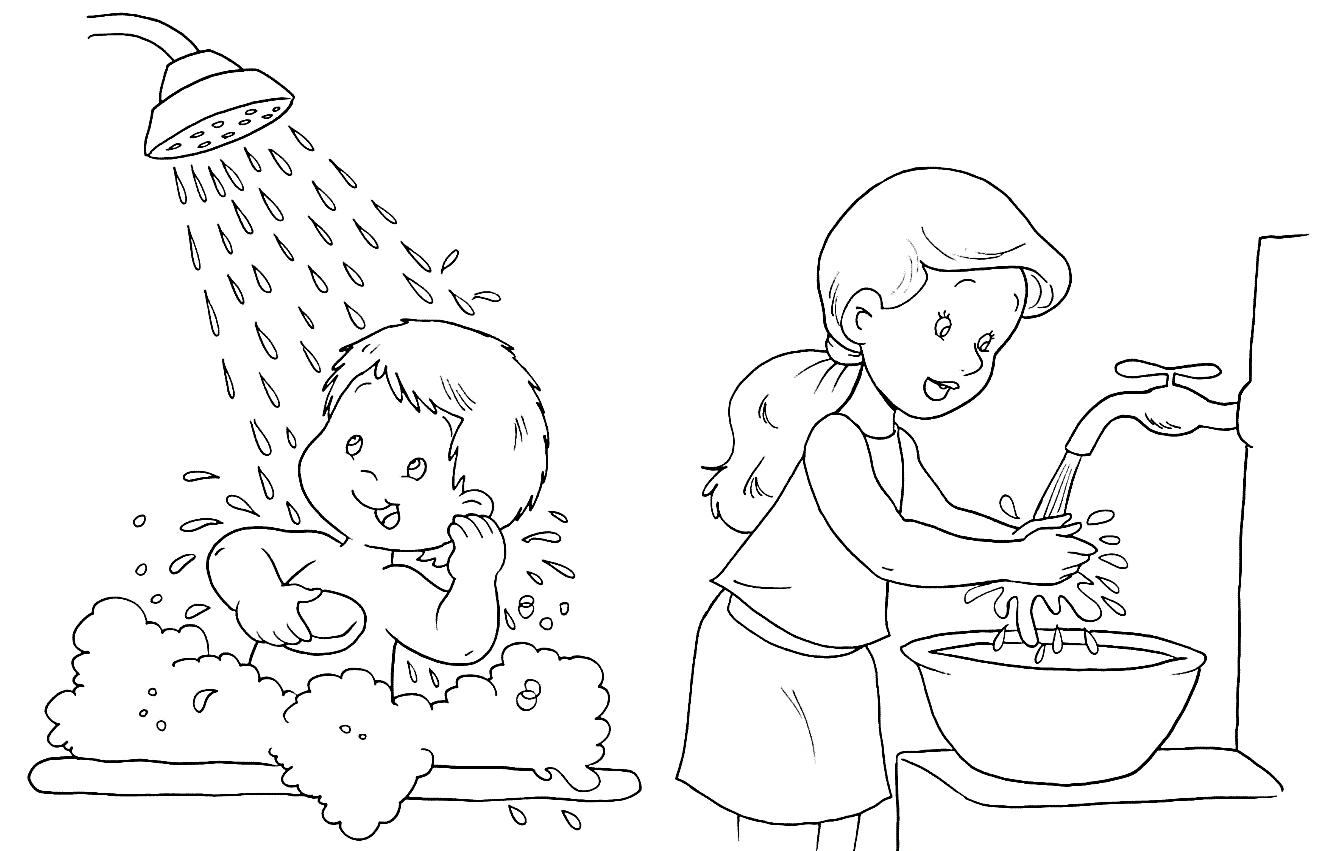 